Uprzejmie proszę Rodziców  dzieci z grupy Gwiazdki  o wykorzystanie przysłanych materiałów do pracy z dziećmi w tym tygodniu. Witam moje GwiazdeczkiW tym tygodniu przywitamy Panią WiosnęZapraszam do posłuchania piosenki pt. „Idzie do nas Wiosna”https://www.youtube.com/watch?v=qoAwQ9WCWSMZaśpiewajcie piosenkę i zapamiętajcie słowa refrenu.Czy zapamiętaliście jakie ptaki przylatują na wiosnę, jakie zwierzęta się obudziły, a jakie rośliny zakwitły?Narysujcie dowolną ilustrację do piosenki.Przyjrzyjcie się zdjęciom i zastanówcie się po czym poznajemy, że jest wiosna?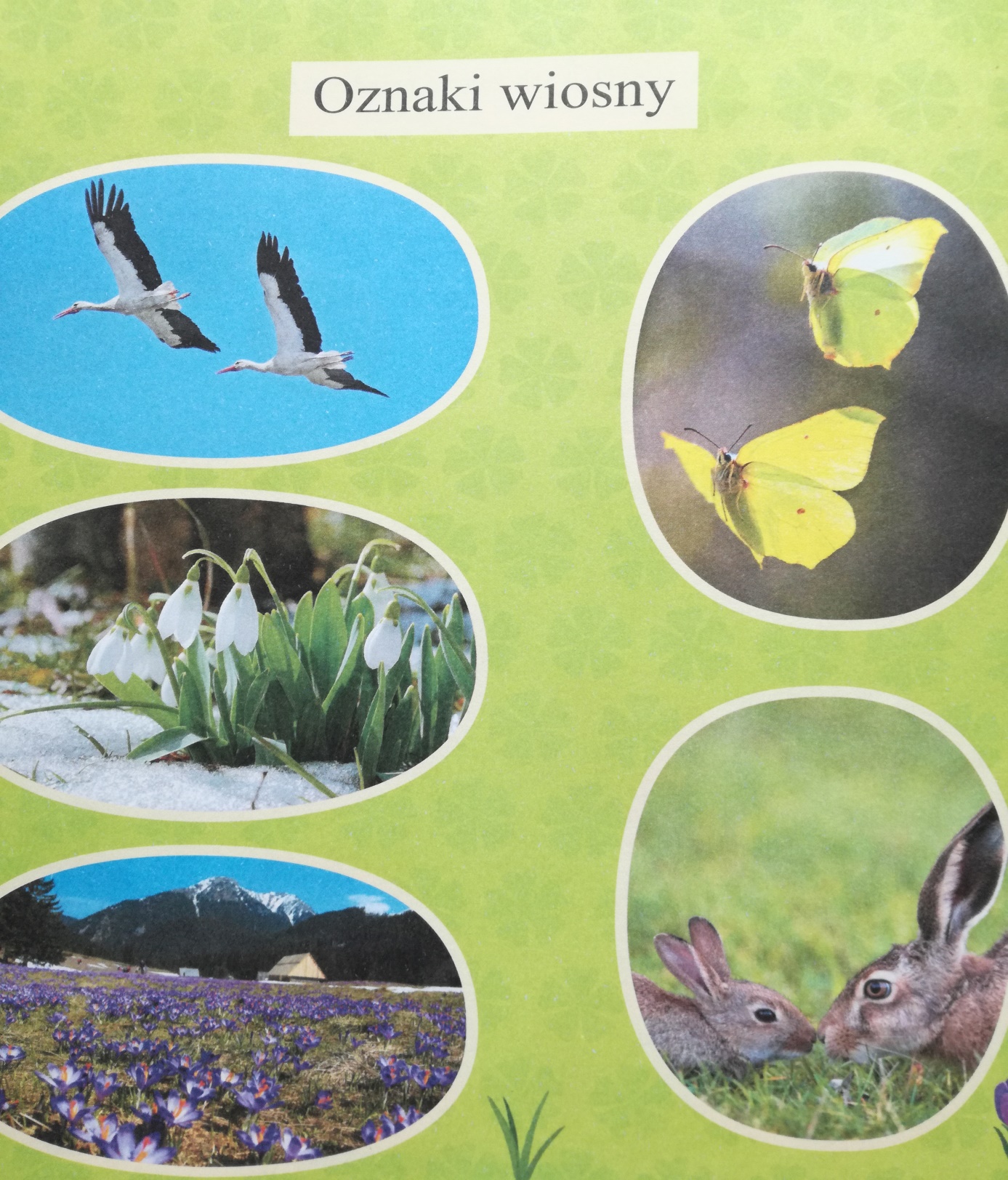 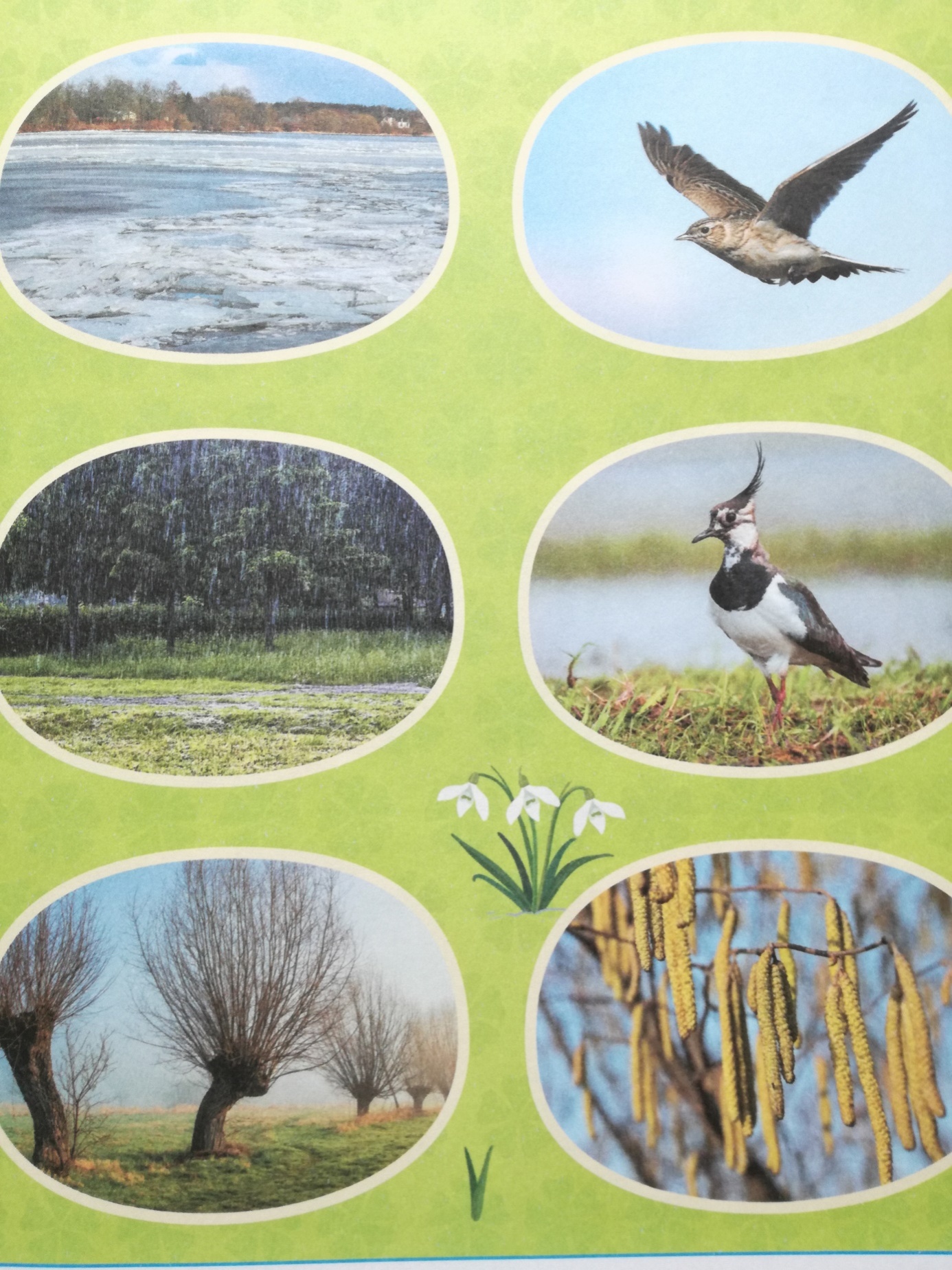 Posłuchajcie wiersza „Wiosna i moda”Pod koniec zimy wiosnawyjęła żurnali stosik.– W co mam się ubrać? – dumała– co w tym sezonie się nosi?Założyć sukienkę w kropki?A może golf? No i spodnie?Co wybrać, by być na czasiei nie wyglądać niemodnie?Torebkę wziąć czy koszyczek?Na szyję apaszkę cienką,na głowę – kapelusz z piórkiemczy lepiej beret z antenką?(W tym czasie... – Gdzież ta wiosna?– pytali wszyscy wokół.– Zaspała? Zapomniała?Nie będzie jej w tym roku?)I przyszła w zielonych rajstopach,w powiewnej złocistej sukiencei miała wianek z pierwiosnków,a w ręce trzymała kaczeńce.Pachniała jak sklep z perfumami –wszak była calutka w kwiatach,sypała płatkami jak deszczem –i tak już zostało do lata.A teraz odpowiedzcie na pytania: Jaki problem miała wiosna? W co postanowiła się ubrać? Jak wyglądała?Czas na wspólne czytanie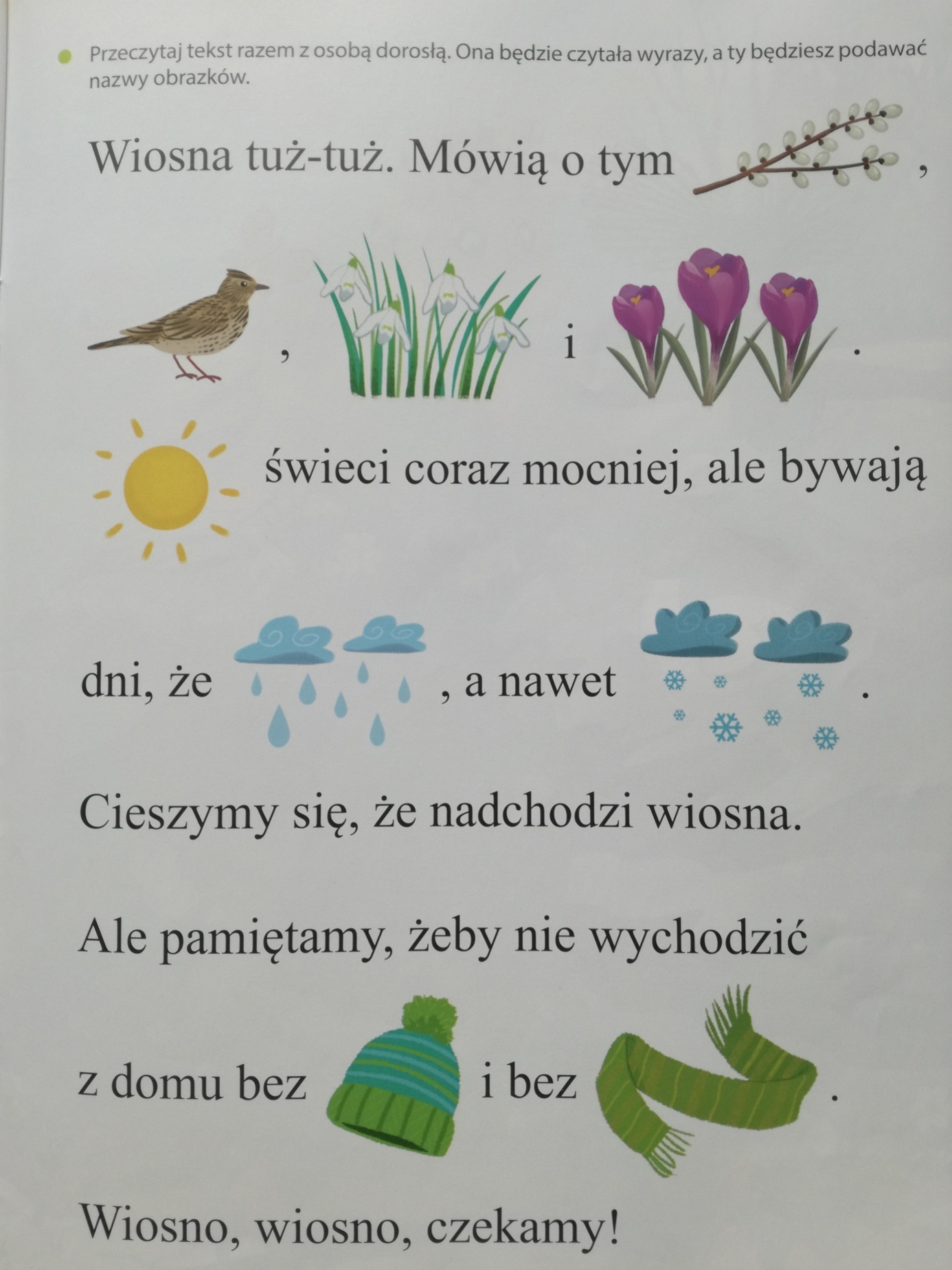 Wskaż na obrazku te elementy, które wskazują wiosnę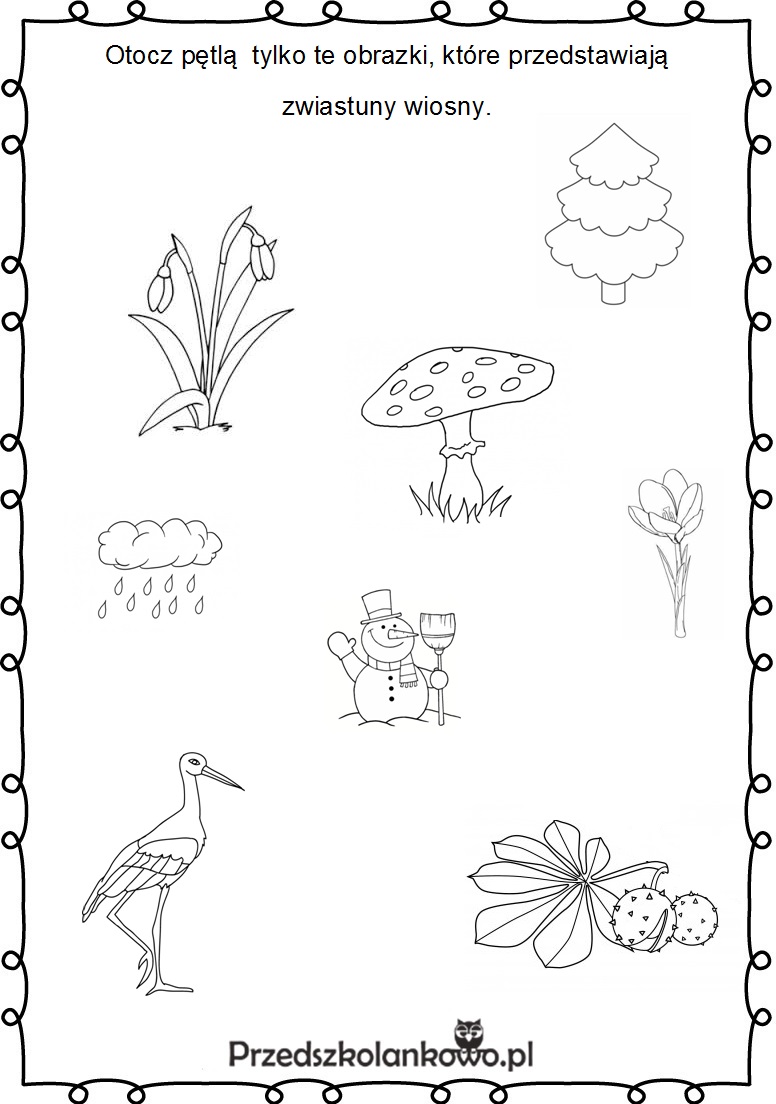 Opowiedz jak rozwija się tulipan.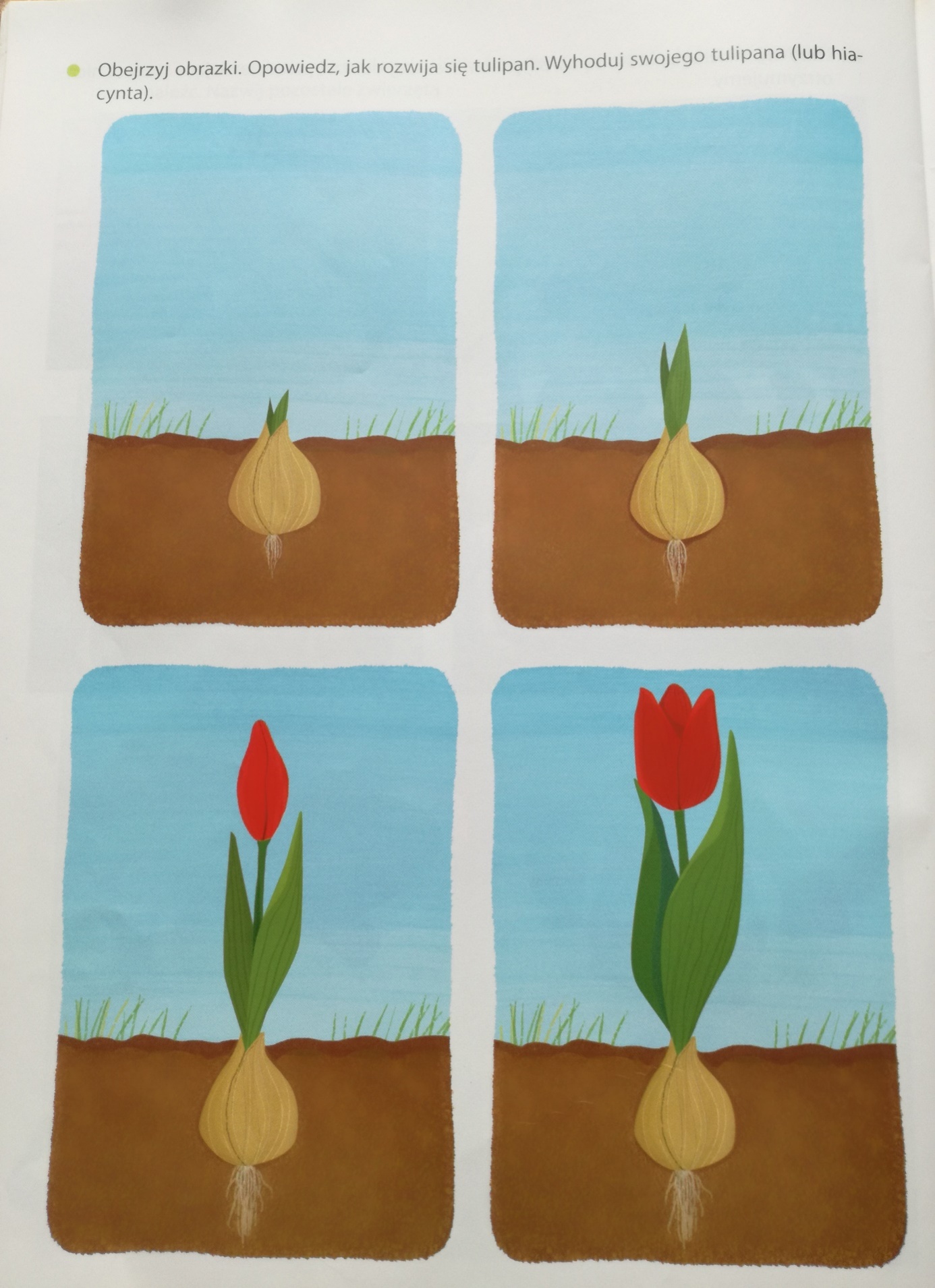 A teraz nauczymy się pisać literkę „G”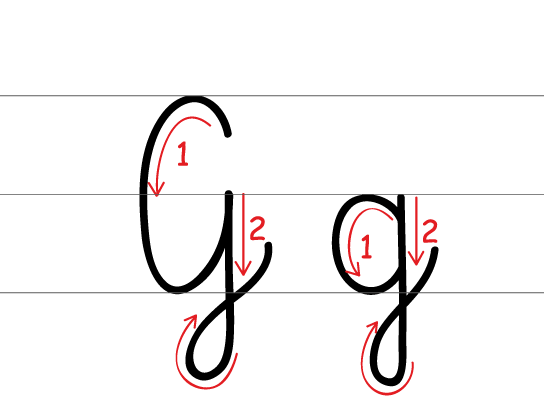 Przyjrzyjcie się uważnie w jaki sposób piszemy literkę, a następnie napiszcie jej kształt palcem w powietrzu.A teraz zabawa z plasteliną.Zróbcie długi wałeczek z plasteliny i na kartce z bloku ułóżcie kształt literki G. Dociśnijcie plastelinę, aby się przykleiła.Jeśli macie w domu zeszyt w cienką linię poćwiczcie z Rodzicami pisownię małej i dużej literki g,G.Narysujcie 3 przedmioty zaczynające się na głoskę GZadanie plastyczne. Pokolorujcie rysunek Pani Wiosny. Jeśli macie własny, również możecie go pokolorować. Użyjcie dużo wiosennych kolorów.https://pl.pinterest.com/pin/750201250401752972/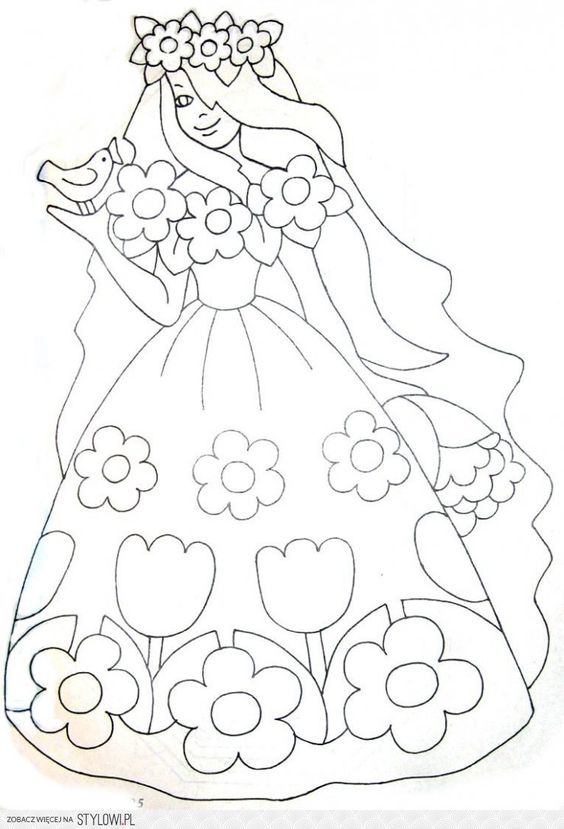 Pomóżcie chłopcu spotkać się z wiosnąhttps://www.domowyprzedszkolak.pl/item/download/wiosna-587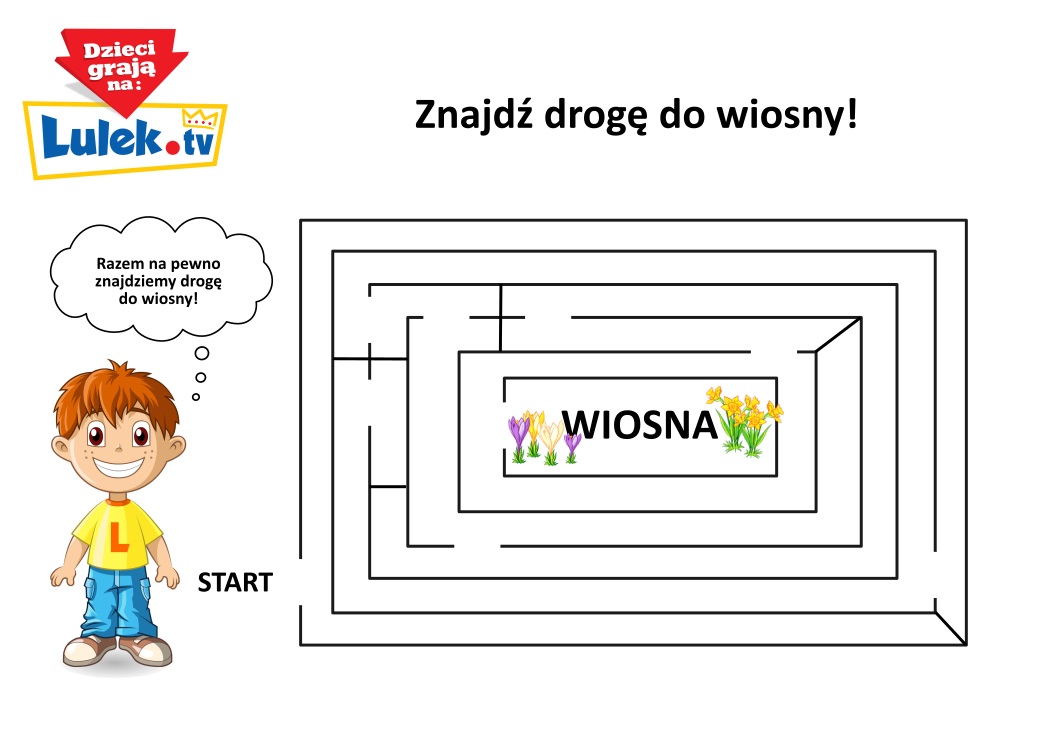 Teraz poćwiczymy wasze rączkiPiszcie po śladzie bez odrywania ołówka od kartkihttps://lh3.googleusercontent.com/proxy/BnZNHrhIms4IVn5zJHbWDj5HTHDxT7rsooKIuvp0WoPbmz_gT2MCKUoicGLoy8VM5VqSkjfOzzAVP8SUUvBJHpIFxvppdHqAitcgKC-q-j6GOIJOD5g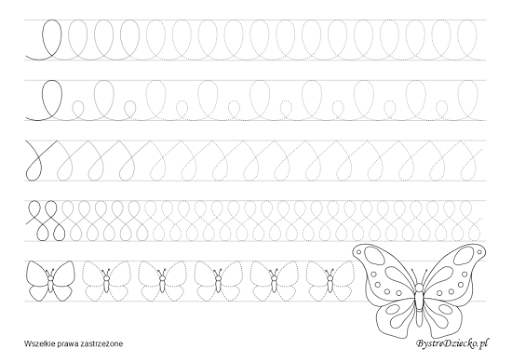 https://1.bp.blogspot.com/-rjUQMf6RkK0/VNXdR4H0nBI/AAAAAAAAF5A/ueE-ld0BZb0/s1600/1ea07fcb1841d0424469fdfc30969d37.jpg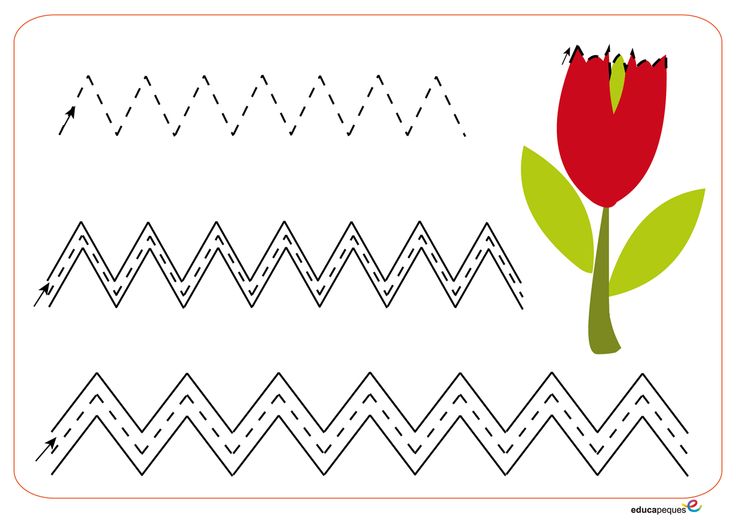 Czas na liczenie. Wspólnie z osobą dorosłą przyjrzyjcie się rysunkom i odpowiedzcie na zadane pytania. 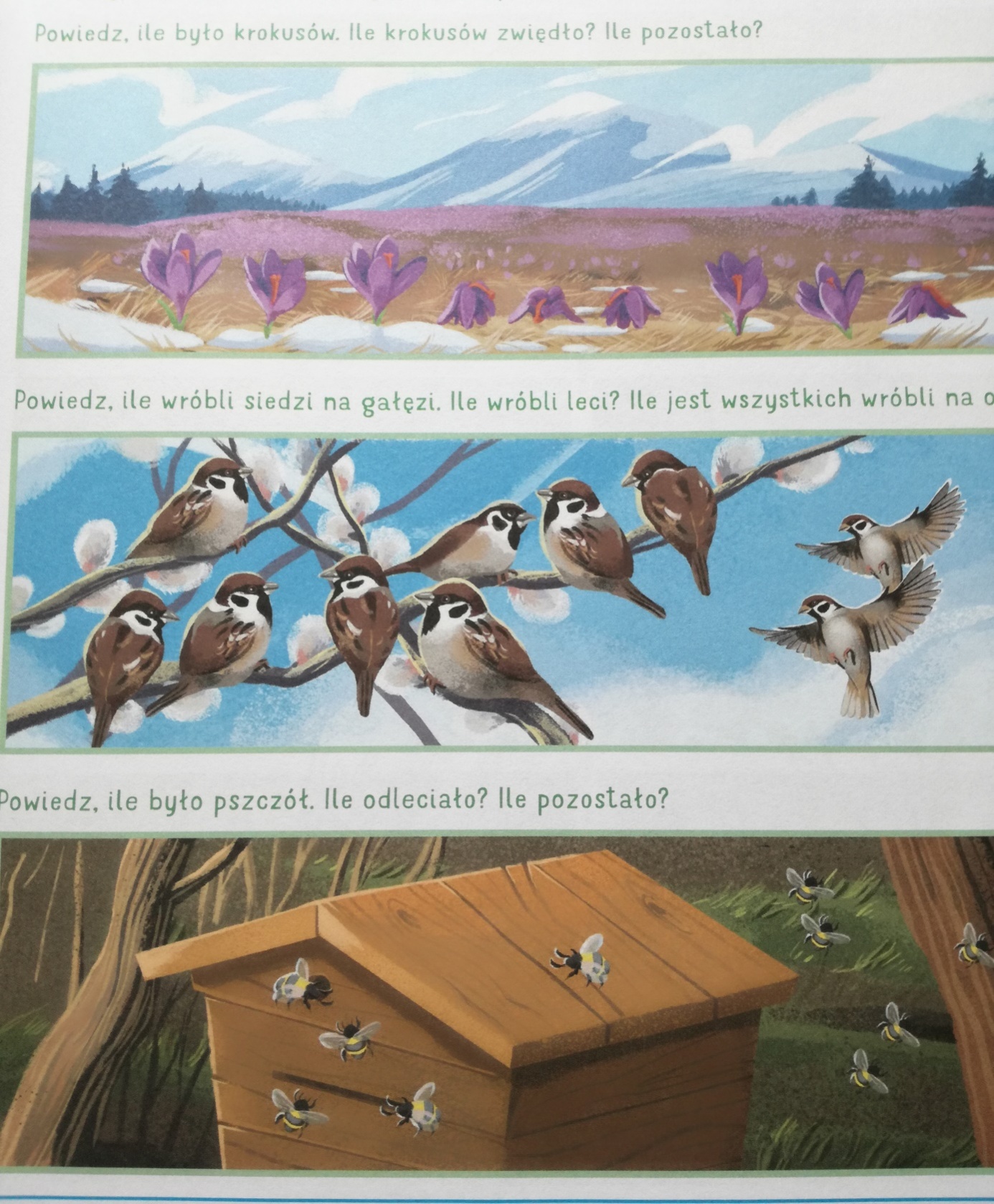 https://przedszkolankowo.pl/wp-content/uploads/2017/03/wiosna5.jpg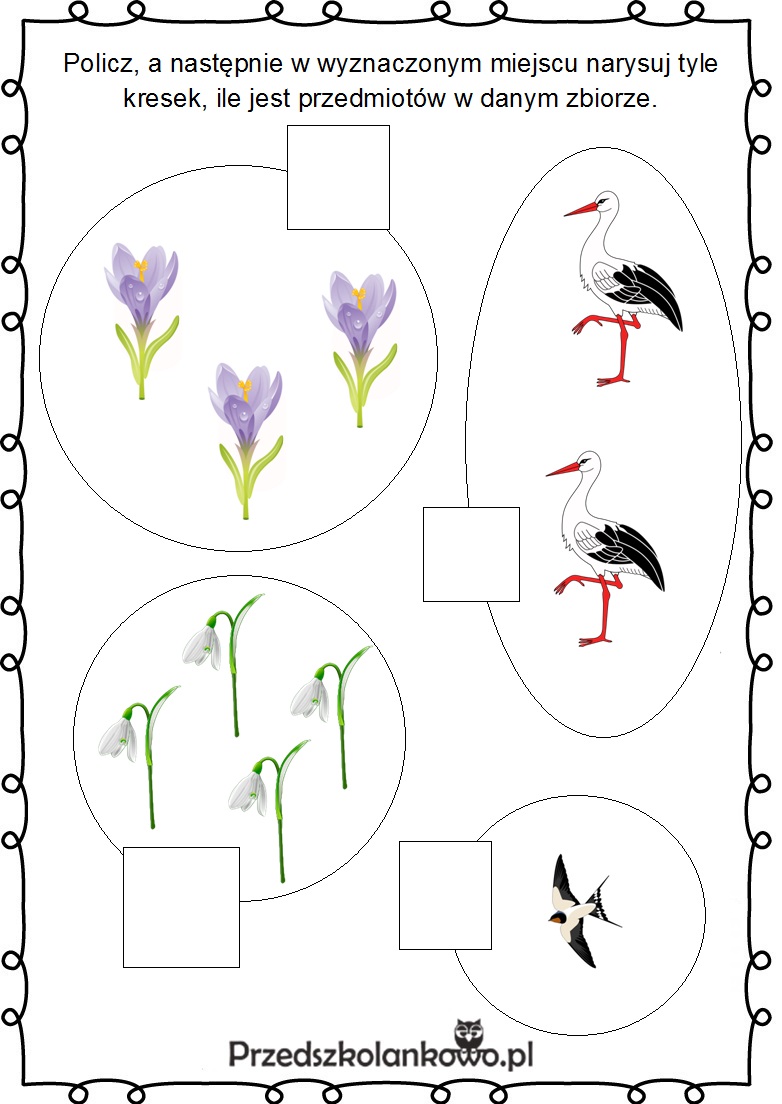 Zabawy z plasteliną.Ulepcie biedronkę. Możecie skorzystać z podpowiedzi na youtubehttps://www.youtube.com/watch?v=qz87d_ydSqAPraca plastyczna. Wyklejcie kulkami bibuły motyla. Możecie użyć też małych kawałeczków kolorowego papieruhttps://www.wierszedladzieci.pl/wp-content/uploads/2018/05/kolorowanki-lato-wierszedladzieci-001.jpg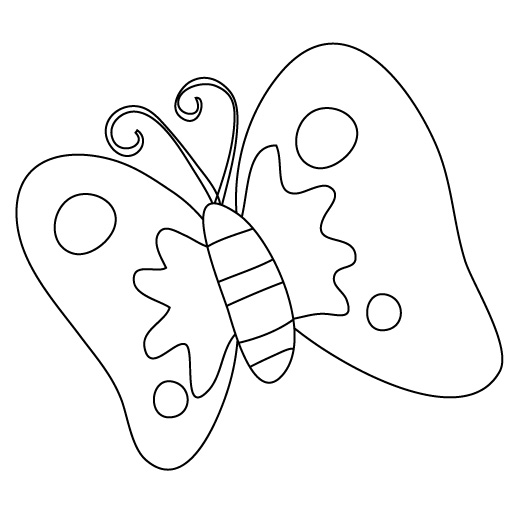 